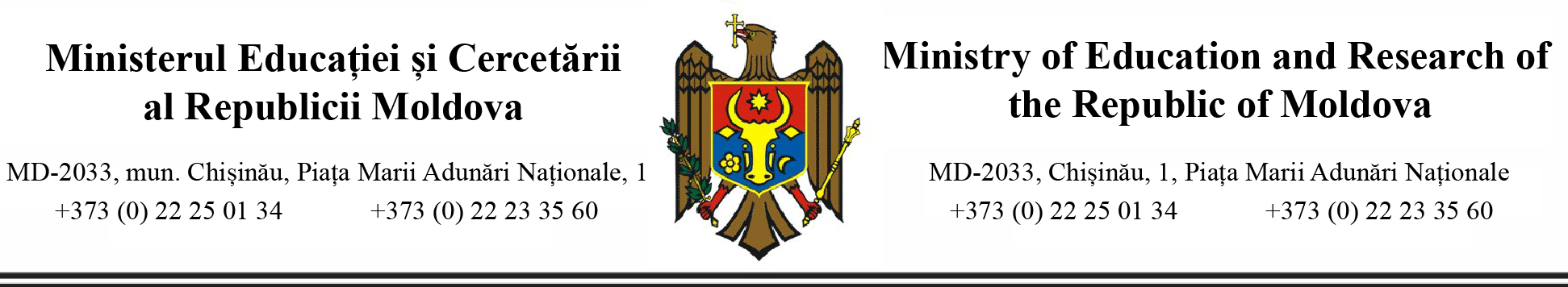 Nr. _______________ din ______________________La nr. _____________ din ______________________ În scopul implementării în instituțiile de învățământ primar și secundar a Hotărârii Guvernului nr. 1231/2018 pentru punerea în aplicare a prevederilor Legii nr. 270/2018 privind sistemul unitar de salarizare în sectorul bugetar, Ministerul Educației și Cercetării  propune următoarele precizări și recomandări.	Pentru personalul didactic din domeniul învățământului primar și secundar general, sporurile cu caracter specific se acordă pentru recompensarea efortului depus în condițiile specifice de activitate, prevăzute în Regulamentul cu privire la tipurile și modul de stabilire a sporurilor cu caracter specific (Anexa nr. 4 a HG nr. 1231/2018). Suma anuală a sporurilor cu caracter specific, incluse în partea variabilă a salariului lunar, nu va depăși 10% din suma anuală a salariilor de bază pentru personalul cu drept de a beneficia de spor cu caracter specific.Sporul cu caracter specific pentru dirigenția unei clase se acordă pentru timpul efectiv lucrat în anul de studii respectiv (de la 01 septembrie anul curent, până la 31 august, anul următor).  Sporul cu caracter specific pentru verificarea lucrărilor scrise, administrarea cabinetului, precum și pentru activitatea cadrului didactic desfășurată cu elevi cu cerințe educaționale speciale se achită pentru timpul efectiv lucrat în perioada 01 septembrie, anul curent – 31 mai, anul următor, inclusiv vacanțele de toamnă, de iarnă, de primăvară și de Paști.Calcularea sporurilor cu caracter specific se va efectua anual în raport cu salariul de funcție al învățătorului la clasele primare și cel al profesorului în învățământul primar și secundar, clasa de salarizare 56. În anul 2023, salariile de funcțiile nominalizate constituie 6320 de lei (numit în continuare, SF).Sporul la salariu pentru dirigențieSe acordă în raport cu salariul de funcție  (învățător la clasele primare și profesor în învățământul primar, gimnazial și liceal), conform formulei: 0,004 x SF x numărul de elevi în clasă.Sporul la salariu pentru controlul lucrărilor scriseConform formulei:Coeficient (indicat în tabelul respectiv) x SF x nr. de elevi în clasăse acordă învățătorilor claselor primare și profesorilor din învățământul gimnazial și cel liceal. Notă: În cazul în care un cadru didactic predă disciplina școlară în mai multe clase, atunci sporul la salariu pentru controlul lucrărilor scrise va fi suma  sporurilor pentru fiecare clasă. Coeficientul sporului la salariu pentru controlul lucrărilor scrise la disciplinele de studii pentru fiecare clasăÎnvățământul primarÎnvățământul gimnazialÎnvățământul licealSporul la salariu pentru administrarea unui cabinetde informatică/ fizică/ chimie/ biologie, precum și a Sălii de sport se acordă conform formulei:0,02 x SF.Pentru administrarea celorlalte cabinete școlare sporul la salariu se acordă conform formulei:          0,01 x SF.Sporul la salariu cadrului didactic pentru predare elevilor cu cerințe educaționale specialePentru elaborarea Planului educațional individualizat, realizat în baza curriculumului  modificat (CM) la disciplina/disciplinele de studiu, pentru o normă didactică, sporul la salariu se acordă conform formulei:0,01 x SF x nr. de elevi x nr. ore/ săptămână / 18.Pentru elaborarea testelor de evaluare individualizată (în baza curriculumului modificat), la disciplina de testare națională/ examen de capacitate, ciclul primar și cel gimnazial, destinate elevilor cu cerințe educaționale speciale, pentru 2 luni de activitate, se acordă conform formulei:0,01 x SF x nr. de teste de evaluare individualizată.În acest context, Ministerul Educației și Cercetării atenționează conducătorii instituțiilor de învățământ primar și secundar privind aplicarea prevederilor enunțate mai sus în elaborarea Regulamentului intern cu privire la tipurile și modul de stabilire a sporurilor cu caracter specific. ClasaDisciplina școlarăIIIIIIIVLimba și literatura română  0,00240,00210,00210,0021Limba și literatura rusă  0,00240,00210,00210,0021Matematică0,00120,00120,00120,0012Limba și literatura română (alolingvi)0,00060,00060,00080,0008Limba străină-0,00040,00040,0004Limba și literatura bulgară/ ucraineană/ găgăuză0,00060,00060,00060,0006Istoria românilor și universală---0,0002Istoria, cultura și tradițiile poporului rus/ ucrainean/ găgăuz/ bulgar/ rom ș.a.0,00010,00010,00010,0001Științe-0,00010,00010,0001Educație moral spirituală0,00010,00010,00010,0001Educație muzicală0,00010,00010,00010,0001Educație plastică0,00010,00010,00010,0001Educație tehnologică0,00010,00010,00010,0001ClasaDisciplina școlarăVVIVIIVIIIIXLimba și literatura română  0,00180,00180,00150,00150,0015Limba și literatura rusă 0,00180,00180,00150,00150,0015Limba străină0.00040.00040.00040.00040.0004Limba și literatura română (alolingvi)0,00080,00080,00080,00080,0008Limba rusă0,00020,00020,00020,00020,0002Limba și literatura bulgară/ ucraineană/ găgăuză0,00060,00060,00060,00060,0006Matematică0.00120.00120.00120.00120.0012Științe0,0002----Biologie-0,00020,00040,00040,0004Fizică-0,00020,00040,00040,0004Chimie--0,00020,00040,0004Informatică--0,00020,00020,0002Istoria românilor și universală0,00040,00040,00040,00040,0004Geografie0,00020,00020,00020,00020,0002Educație pentru societate0,00020,00020,00020,00020,0002Istoria, cultura și tradițiile poporului rus/ ucrainean/ găgăuz/ bulgar/ rom ș.a.0,00010,00010,00010,00010,0001Educație muzicală0,00010,00010,00010,0001-Educație plastică0,00010,00010,0001--Educație tehnologică0,00010,00010,00010,00010,0001ProfilulRealRealRealUmanistUmanistUmanistClasaDisciplina școlarăXXIXIIXXIXIILimba și literatura română  0,00120,00120,00120,00150,00150,0015Limba și literatura rusă  0,00120,00120,00120,00150,00150,0015Limba străină I0,00060,00060,00060,00060,00060,0006Limba străină II---0,00040,00040,0004Limba și literatura română (alolingvi)0,00080,00080,00080,00080,00080,0008Literatura universală---0,00020,00040,0004Limba și literatura bulgară/ ucraineană/ găgăuză0,00060,00060,00060,00080,00080,0008Matematică0,00150,00150,00150,00090,00090,0009Fizică. Astronomie0,00060,00060,00080,00040,00040,0004Biologie0,00040,00060,00060,00020,00020,0002Chimie0,00060,00040,00060,00020,00020,0002Informatică0,00040,00040,00040,00020,00020,0002Istoria românilor și universală0,00040,00040,00040,00090,00090,0009Geografie0,00040,00040,00020,00040,00040,0002Educație pentru societate0,00020,00020,00020,00020,00020,0002Educație fizică (teorie), profil sportEducație fizică (teorie), profil sportEducație fizică (teorie), profil sportEducație fizică (teorie), profil sport0,00020,00020,0002